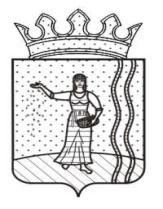 АДМИНИСТРАЦИЯ ОКТЯБРЬСКОГО ГОРОДСКОГО ПОСЕЛЕНИЯОКТЯБРЬСКОГО МУНИЦИПАЛЬНОГО РАЙОНА ПЕРМСКОГО КРАЯПОСТАНОВЛЕНИЕ29.06.2015                                                                                                  № 338Руководствуясь Федеральным законом от 27 июля 2010 № 210-ФЗ «Об организации предоставления государственных и муниципальных услуг», статьей 27 Устава Октябрьского городского поселения, ПОСТАНОВЛЯЮ:1. Внести в административный регламент предоставления муниципальной услуги «Предоставление жилых помещений из специализированного жилищного фонда» на территории Октябрьского городского поселения, утвержденный постановлением от 14.04.2014 № 163 (в ред. от 24.11.2014 № 521, от 05.05.2015 № 223) следующие изменения:1.1. Пункт 1.3. раздела I дополнить абзацем девятым следующего содержания:«Адрес федеральной государственной информационной системы «Единый портал государственных и муниципальных услуг (функций)»: http://www.gosuslugi.ru/ (далее – Единый портал).Заявители вправе получить муниципальную услугу через краевое государственное автономное учреждение «Пермский краевой многофункциональный центр предоставления государственных и муниципальных услуг» (далее – МФЦ) в соответствии с соглашением о взаимодействии, заключенным между МФЦ и органом, предоставляющим муниципальную услугу (далее – соглашение о взаимодействии), с момента вступления в силу соглашения о взаимодействии.»1.2. пункт 2.2. раздела II изложить в новой редакции:«2.2. Наименование органа местного самоуправления, предоставляющего муниципальную услугу.2.2.1. Органом, уполномоченным на предоставление муниципальной услуги, является Администрация Октябрьского городского поселения Октябрьского муниципального района Пермского края (далее – орган, предоставляющий муниципальную услугу).2.2.2. Орган, предоставляющий муниципальную услугу, не вправе требовать от заявителя:1) представления документов и информации или осуществления действий, представление или осуществление которых не предусмотрено нормативными правовыми актами, регулирующими отношения, возникающие в связи с предоставлением муниципальной услуги;2) представления документов и информации, в том числе подтверждающих внесение заявителем платы за предоставление муниципальной услуги, которые находятся в распоряжении органа предоставляющего муниципальные услуги, иных государственных органов, органов местного самоуправления либо подведомственных государственным органам или органам местного самоуправления организаций, участвующих в предоставлении предусмотренных частью 1 статьи 1 Федерального закона от 27 июля 2010 г. № 210-ФЗ «Об организации предоставления государственных и муниципальных услуг» государственных и муниципальных услуг, в соответствии с нормативными правовыми актами Российской Федерации, нормативными правовыми актами Пермского края, муниципальными правовыми актами. Заявитель вправе представить указанные документы и информацию в орган, предоставляющий муниципальную услугу, по собственной инициативе;3) осуществления действий, в том числе согласований, необходимых для предоставления муниципальной услуги и связанных с обращением в иные государственные органы, органы местного самоуправления, организации, за исключением получения услуг и получения документов и информации, предоставляемых в результате предоставления услуг, которые являются необходимыми и обязательными для предоставления государственных, муниципальной услуги.»1.3. В разделе II пункт 2.6. дополнить подпунктом 2.6.3. следующего содержания:«2.6.3. Перечень услуг, которые являются необходимыми и обязательными для предоставления муниципальной услуги, в том числе сведения о документе (документах), выдаваемом (выдаваемых) организациями, участвующими в предоставлении муниципальной услуги:Выдача копии финансового лицевого счета с места жительства (за исключением органов государственной власти и местного самоуправления, государственных и муниципальных учреждений).»2. Настоящее постановление вступает в силу после обнародования в МКУ «Октябрьская централизованная библиотечная система» и подлежит размещению на официальном сайте Октябрьского городского поселения в информационно-телекоммуникационной сети «Интернет»: http://oktyabrskiy.permarea.ru/oktyabrskoje/Glavnaja-stranica/.Глава городского поселения – глава администрации Октябрьского городского поселения                                                                 И.Ф. СелезневО внесении изменений в административный регламент предоставления муниципальной услуги «Предоставление жилых помещений из специализированного жилищного фонда» на территории Октябрьского городского поселения, утвержденный постановлением от 14.04.2014 № 163